Publicado en 29001 Madrid el 13/11/2017 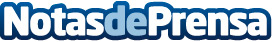 Vivlium.com y Libranda se alían para crear una nueva oportunidad de negocio digital en el sector editorialAmbas entidades llegan a un acuerdo marco estratégico, innovador y pionero de desarrollo y distribución de contenidos editoriales en lengua española que afecta a más de 700 millones de usuariosDatos de contacto:Gemma MonesLibranda629245873Nota de prensa publicada en: https://www.notasdeprensa.es/vivlium-com-y-libranda-se-alian-para-crear-una Categorias: Imágen y sonido Educación Literatura Emprendedores E-Commerce http://www.notasdeprensa.es